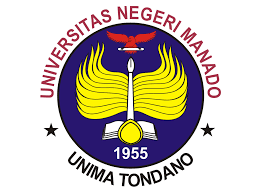 Module Description/Course SyllabiEnglish Education Study ProgrammeFaculty of  Languages and ArtsUniversitas Negeri ManadoCourse number and nameCourse number and nameMB4232211 Writing for Academic PurposeMB4232211 Writing for Academic PurposeCredits and contact hours/Number of ECTS credits allocatedCredits and contact hours/Number of ECTS credits allocated22Instructor’s and course coordinatorInstructor’s and course coordinatorProf. Dr. Mister Gidion Maru, M.Hum.,  Dra. Paula Hampp, M.Pd. Deisyi Batunan, M.PdProf. Dr. Mister Gidion Maru, M.Hum.,  Dra. Paula Hampp, M.Pd. Deisyi Batunan, M.PdText book, title, author, and yearText book, title, author, and yearZemach, D. E., & Rumisek, L. (2016). Academic writing. MacmillanNeville, C. (2016). EBOOK: The Complete Guide to Referencing and Avoiding Plagiarism. McGraw-Hill Education (UK).Williams Phil. (2018). Advanced Writing Skills for Student of English. Rumian Publishing.Zemach, D. E., & Rumisek, L. (2016). Academic writing. MacmillanNeville, C. (2016). EBOOK: The Complete Guide to Referencing and Avoiding Plagiarism. McGraw-Hill Education (UK).Williams Phil. (2018). Advanced Writing Skills for Student of English. Rumian Publishing.Other supplemental materialsOther supplemental materialsSpecific course informationSpecific course informationBrief description of the content of the course (catalog description)Brief description of the content of the course (catalog description)This course aims to provide students with skills to be able to write various types of functional texts in English fluently, accurately, and acceptably. The types of texts studied include: narrative, procedure, and exposition texts. Learning includes discussion of several types of sentences, such as definition, classification, comparison, contrast, exemplification and a combination of several types of sentences. Learning activities in class include discussing types of texts, writing activities both individually and in groups inside and outside the classroom, and discussing grammatical errors and the organizational structure of the text. To improve students' understanding of the types of texts, activities outside the classroom include text comparison survey assignments, text structure analysis, and individual text writing (individual assignment). Assessment is based on class assignments, assignments, portfolios, midterms and project presentation.This course aims to provide students with skills to be able to write various types of functional texts in English fluently, accurately, and acceptably. The types of texts studied include: narrative, procedure, and exposition texts. Learning includes discussion of several types of sentences, such as definition, classification, comparison, contrast, exemplification and a combination of several types of sentences. Learning activities in class include discussing types of texts, writing activities both individually and in groups inside and outside the classroom, and discussing grammatical errors and the organizational structure of the text. To improve students' understanding of the types of texts, activities outside the classroom include text comparison survey assignments, text structure analysis, and individual text writing (individual assignment). Assessment is based on class assignments, assignments, portfolios, midterms and project presentation.Prerequisites Prerequisites MB4233110 Writing for General Information MB4233110 Writing for General Information Indicate whether a required, elective, or selected elective course in the programIndicate whether a required, elective, or selected elective course in the programRequiredRequiredLevel of course unit (according to EQF: first cycle Bachelor, second cycle Master)Level of course unit (according to EQF: first cycle Bachelor, second cycle Master)first cycle Bachelorfirst cycle BachelorYear of study when the course unit is delivered (if applicable)Year of study when the course unit is delivered (if applicable)SecondSecondSemester/trimester when the course unit is deliveredSemester/trimester when the course unit is deliveredSecond Second Mode of delivery (face-to-face, distance learning)Mode of delivery (face-to-face, distance learning)Face-to-faceFace-to-faceSpecific outcomes of instruction, ex. The student will be able to explain the significance of current research about a particular topic.Specific outcomes of instruction, ex. The student will be able to explain the significance of current research about a particular topic.Students are able to master the concept and theoretical basics of writing topic sentences, supporting sentences and concluding sentences in academic text (SO-1,P1-1.2)Students are able to analyze the types of paragraphs that commonly use in academic context. (SO-1,P1-1.2)Students are able to write different types of paragraphs in academic context coherently, and using appropriate vocabulary, grammar, and transitional devices. (SO-3,P1-3.2)Students are able to discuss and apply a code of ethics for professional writing (Research Ethics) and conduct academic writing in various styles (preferably APA 6 Style) (SO-3, PI-3.2)Students are able to master the concept and theoretical basics of writing topic sentences, supporting sentences and concluding sentences in academic text (SO-1,P1-1.2)Students are able to analyze the types of paragraphs that commonly use in academic context. (SO-1,P1-1.2)Students are able to write different types of paragraphs in academic context coherently, and using appropriate vocabulary, grammar, and transitional devices. (SO-3,P1-3.2)Students are able to discuss and apply a code of ethics for professional writing (Research Ethics) and conduct academic writing in various styles (preferably APA 6 Style) (SO-3, PI-3.2)Explicitly indicate which of the student outcomesExplicitly indicate which of the student outcomesuse English for various purposesCommunicate in English in both and spoken and writtenproduce scientific papers and compose creative works related to ELT based on academic ethicsuse English for various purposesCommunicate in English in both and spoken and writtenproduce scientific papers and compose creative works related to ELT based on academic ethicsBrief list of topics to be coveredBrief list of topics to be coveredThe Structure of EssayFormatting an essayTopic Sentence and Supporting SentenceIntroductory Paragraph and Body ParagraphMain Idea and Supporting IdeaGrammar RulesNarrative text, Procedural Text, and Expositional textThe Structure of EssayFormatting an essayTopic Sentence and Supporting SentenceIntroductory Paragraph and Body ParagraphMain Idea and Supporting IdeaGrammar RulesNarrative text, Procedural Text, and Expositional textRecommended or required reading and other learning resources/toolsRecommended or required reading and other learning resources/toolsPlanned learning activities and teaching methodsPlanned learning activities and teaching methodsSmall group discussion, PjBL, Case based MethodSmall group discussion, PjBL, Case based MethodLanguage of instructionLanguage of instructionEnglishEnglishAssessment methods and criteriaAssessment methods and criteriaPerformance Assessment:1.	Participation and activities in the learning process (attendance, lectures and practices) 30%2.	Completion of tasks 30%3.	Mid Term 20%4.	Final Term 20%Performance Assessment:1.	Participation and activities in the learning process (attendance, lectures and practices) 30%2.	Completion of tasks 30%3.	Mid Term 20%4.	Final Term 20%